Вх. №	/	20... г.ДоАнтоанета Сиракова  									Директор на                                                                                                                     НУ„Св. Софроний Врачански“									гр. ВрацаЗ А Я В Л Е Н И Еот …………………………….………………………………….……………………………,                                                 /трите имена/родител на …………………………………………………………………………………….,ученик/ученичка в ….. клас за учебната 2023/2024 г., адрес и тел. за контакт: ……………………………………………………………......................................................................................................................................................................                       УВАЖАЕМА Г-ЖО СИРАКОВА,Моля да разрешите отсъствието на сина /дъщеря/ ми, ………………………….………………………………………………………………………………………….……, ученик/чка в ……. клас, за времето от …………... до ………………/, по реда на чл.22, ал.4 т. 2 от Правилника за дейността на училището. Отсъствията се налагат поради …………………………………………………...………………………………………………………………………………………………./вписват се  причините, които налагат отсъствието/Надявам се да счетете изложените причини за основателни и да разрешите отсъствието. В случай на отказ моля да бъда уведомен/а своевременно. Дата:..................20….г.				Подпис: ………………………… 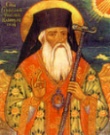 НАЧАЛНО УЧИЛИЩЕ “СВЕТИ  СОФРОНИЙ  ВРАЧАНСКИ“ - ВРАЦАгр.Враца –3000,ул.”Стоян Кялъчев”№2, П.К.208  092/621449-директор 092/624608 e-mail:  sofronii@m-real.net